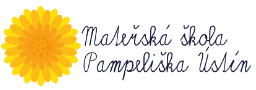 ŽÁDOST O PŘIJETÍ DÍTĚTE K PŘEDŠKOLNÍMU VZDĚLÁVÁNÍMateřská škola Ústín, okres Olomouc, příspěvková organizaceÚstín 34, 783 46 TěšeticeMgr. Kateřina Coufalová, ředitelka školyŽadatel (zákonný zástupce dítěte)Jméno a příjmení: ……………………………………………………………………………….Místo trvalého pobytu……………………………………………………………………………………………Jiná adresa pro doručování):…………………………………………………………………………………….Další kontaktní údaje (e-mail, telefon - nepovinné údaje): ……………………………………………………………………………………………… .….Účastník řízení (dítě)Jméno a příjmení dítěte, datum narození: …………………………………………………………………………………………………..Trvalé bydliště: …………………………………………………………………………………    Sourozenec, který se v MŠ Ústín vzdělává nebo se zároveň hlásí k zápisu:   ………………………………………………………………………………………………….Žádám o přijetí dítěte k předškolnímu vzdělávání do Mateřské školy Ústín, okres Olomouc, příspěvkové organizace, 
 od: …………………...………………...Mateřská škola Ústín, okres Olomouc, příspěvková organizace je správcem osobních údajů. Informace o zpracování svých osobních údajů naleznete na mail@skolicka.info v odkazu ŠKOLA informace o zpracování osobních údajů.Se všemi podmínkami přijetí do mateřské školy jsem byl/a seznámen/a. Prohlašuji, že údaje, které jsem uvedl/a v žádosti, jsou pravdivé. V …………………………..        dne ……………Podpis zákonného zástupce ………………………………………………….POTVRZENÍ O ŘÁDNÉM OČKOVÁNÍ DÍTĚTEpodle § 50 zákona č. 258/2000 Sb., o ochraně veřejného zdraví (v případě povinného předškolního vzdělávání NEVYPLŇUJTE!)………………………………………….		……………………………………………..Jméno a příjmení dítěte				Datum narození  Dítě   JE řádně očkované,  není řádně očkované, ale je proti nákaze imunní nebo se nemůže očkování podrobit       pro kontraindikaci,  NENÍ řádně očkované z jiných důvodů, a tudíž nesplňuje        § 50 zákona č. 258/2000 Sb. o ochraně veřejného zdraví.   V…………………………………….…           dne …………………………….					Razítko a podpis lékaře